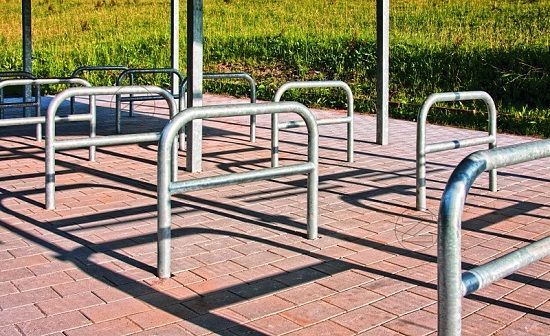 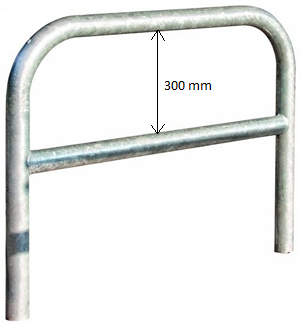 Sposób mocowaniado zabetonowaniaŚrednica rury60 mmWersjaz poprzeczkąSzerokość całkowita1000 mmWysokość całkowita1200 mmOdległość poprzeczki od górnej rury (mierzona od wewnętrznej krawędzi)300 mmPowierzchniaocynkowana ogniowo